BILAN DE PROJET – ENTENTE SECTORIELLE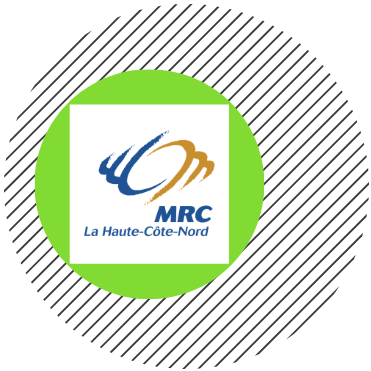 Fonds de développement des communautés en santé (FDCS)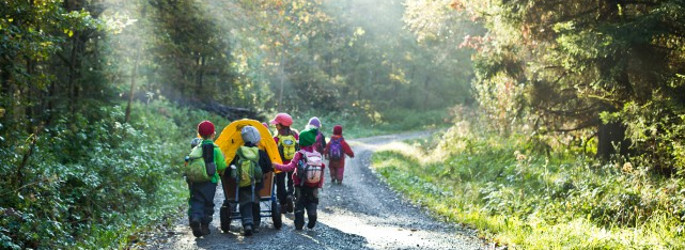 VEUILLEZ REMPLIR CE RAPPORT FINAL ET L’ENVOYER À :Odette Bélanger, conseillère en développement des communautésMRC La Haute-Côte-Nord26, rue de la Rivière, bureau 101, Les Escoumins (Québec) G0T 1K0Téléphone : 418 233-2102, poste 235   Télécopieur : 418 233-3010   Courriel : conseillerdc@mrchcn.qc.caLors de l’envoi du bilan par courriel, inscrivez l’objet suivant : Rapport FDCS – Projet « titre du projet »Veuillez noter que vous recevrez un accusé de réception à la suite du dépôt de votre rapport final. Si vous n’en recevez pas, veuillez communiquer avec nous par téléphone.Le projet a-t-il été réalisé comme prévu? Oui Non. Veuillez indiquer les modifications par rapport au projet initial.Au regard des déterminants de l’entente sectorielle correspondant à votre projet, quels sont les résultats obtenus? Si vous n’êtes pas arrivé aux résultats attendus, expliquez pourquoi. Veuillez préciser l'utilisation du montant alloué selon les postes budgétaires :L’aide maximale pouvant être octroyée pour un projet est de 5 000 $, et ce, jusqu’à concurrence de 80 % du coût du projet. Une mise de fonds de 20 % doit être fournie par l’organisme promoteur en argent, en biens ou en services.Les surplus diminuent la part de financement de la MRC;Au besoin, veuillez ajouter des lignes à ce tableau ou joignez un document Excel en annexe.1 Note : Le bénévolat est comptabilisé selon un tarif horaire de 15 $.Quels ont été les éléments les plus importants dans la réussite de votre projet? Y a-t-il eu création ou maintien d’emploi?Si vous aviez à refaire ce projet, quelles modifications ou améliorations y apporteriez-vous?Nommez les partenaires impliqués, ainsi que leur rôle dans le projet.Commentaires généraux :Veuillez joindre une ou des photos de votre projet, ainsi que tout autre document que vous jugerez pertinent.Titre du projet :Titre du projet :Titre du projet :Titre du projet :Organisation :Organisation :Organisation :Nom du responsable :Nom du responsable :Nom du responsable :Nom du responsable :Nom du responsable :Adresse : Téléphone : Téléphone : Cellulaire : Cellulaire : Courriel :Signature :Signature :Date :Date :RÉSUMÉ DES COÛTS ESTIMATIFS DU PROJETRÉSUMÉ DES COÛTS ESTIMATIFS DU PROJETSOURCES DE FINANCEMENTSOURCES DE FINANCEMENTSalaire et avantages sociaux : $Mise de fonds du promoteur1 (minimum de 20 % en argent, en biens ou en services) : $Transport et hébergement : $Aide financière demandée au FDCS : $Honoraires professionnels : $Autres revenus d’opération : $Fournitures et matériel : $Commandites :  $Achat ou location d’équipement : $Autre :  $Publicité : $Autre :  $Autre :  $Autre :  $Autre :  $Autre :  $Autre :  $Autre :  $TOTAL COÛTS ESTIMATIFS : $TOTAL SOURCES DE FINANCEMENT : $PartenaireRôle